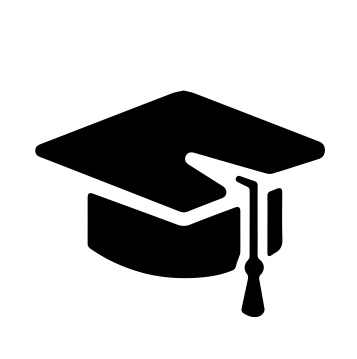 Всероссийский информационно – образовательный портал «Магистр»Веб – адрес сайта: https://magistr-r.ru/СМИ Серия ЭЛ № ФС 77 – 75609 от 19.04.2019г.(РОСКОМНАДЗОР, г. Москва)МОП СФО Сетевое издание «Магистр»ИНН 4205277233 ОГРН 1134205025349Председатель оргкомитета: Ирина Фёдоровна К.ТЛФ. 8-923-606-29-50Е -mail: metodmagistr@mail.ruИОР «Магистр»: Елена Владимировна В.Е -mail: magistr-centr@mail.ruГлавный редактор: Александр Сергеевич В.Е-mail: magistr-centr@magistr-r.ruПриказ №006 от 15.06.2023г.О назначении участников конкурса «Конкурс рефератов, курсовых и дипломных работ студентов СПО»Уважаемые участники, если по каким – либо причинам вы не получили электронные свидетельства в установленный срок (4 дня с момента регистрации), просьба обратиться для выяснения обстоятельств по электронной почте: metodmagistr@mail.ru№УчреждениеФИОРезультат1БПОУ ВО «ТОТЕМСКИЙ ПОЛИТЕХНИЧЕСКИЙ КОЛЛЕДЖ», Вологодская обл. г. ТотьмаИконников Алексей Иванович, Поляшов Даниил ОлеговичI степень (победитель)2ГАПОУ БрИМТ, г. БратскАнтипина Оксана Анатольевна, Жилинскас Егор АльгимантасовичI степень (победитель)3Бюджетное профессиональное образовательное учреждение Омской области «Музыкально- педагогический колледж»Татаренко Татьяна Юрьевна, Коломацкая Наталья АндреевнаI степень (победитель)4Бюджетное профессиональное образовательное учреждение Омской области «Музыкально- педагогический колледж»Татаренко Татьяна Юрьевна, Бухарова Полина АндреевнаI степень (победитель)